Til AMU-Centre og Tekniske Skolerder udbyder Serviceassistentuddannelsen.						  6. sept. 2012Uddannelsesaftaler, tillæg til uddannelsesaftaler og GVU planer                                                                       Serviceerhvervenes Uddannelsessekretariat er overgået til at bruge EASY-P og har derfor ikke længere behov for at få tilsendt kopi af uddannelsesaftaler for Serviceassistenter og Rengøringsteknikere.Vi skal dog stadig have tilsendt alle tillæg til uddannelsesaftaler, alle ophævelserog alle GVU planer.Ovenstående er gældende fra d.d. På forhånd  tak.Venlig hilsen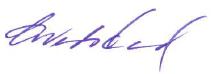 Charlotte VedstedUddannelsesudvalget forRengøring og Service 